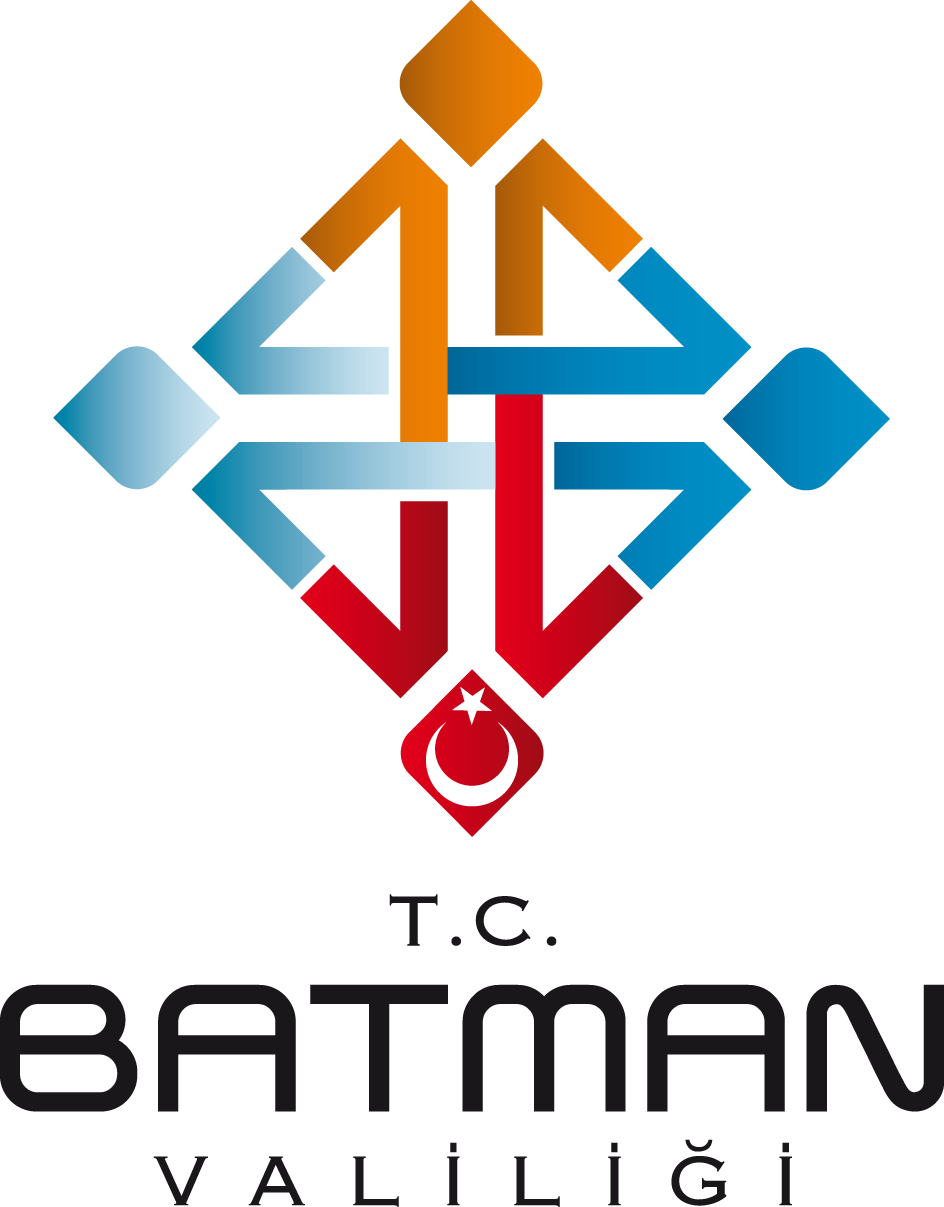 2017VALİ YARDIMCILARIGÖREV DAĞILIMIVALİ YARDIMCISI SERAP ÖZMEN ÇETİNBAŞBAKAN VE BAŞBAKAN YARDIMCILIKLARI*Hazine Müsteşarlığı*Sermaye Piyasası Kurulu (SPK)*Bankacılık Düzenleme ve Denetleme Kurulu (BDDK)*Tanıtma Fonu Kurulu Sekreterliği*Radyo Televizyon Üst Kurumu  (RTÜK)*Türkiye Radyo ve Televizyon Kurumu (TRT)*Anadolu Ajansı Genel Müdürlüğü (AA)*Basın İlan Kurumu Batman Şube MüdürlüğüİÇİŞLERİ BAKANLIĞI*İl Jandarma Komutanlığı*İl Emniyet Müdürlüğü*İl Hukuk İşleri Müdürlüğü*Özel Kalem Müdürlüğü*İl Nüfus ve Vatandaşlık Müdürlüğü*İl Mahalli İdareler Müdürlüğü*İl Göç İdaresi Müdürlüğü*İl Dernekler Müdürlüğü	*İl Planlama ve Koordinasyon Müdürlüğü*112 Acil Çağrı Merkezi Müdürlüğü*İl Basın ve Halkla İlişkiler Müdürlüğü*İl Sosyal Etüt Proje Müdürlüğü*BİMER*İl OHAL Bürosu*Kamu Düzeni Güvenliği Müsteşarlığı*İl Yazı İşleri Müdürlüğü*İdari Hizmetler Şube Müdürlüğü*Hükümet Konağı İdare Amirliği*Bilgi İşlem Şube Müdürlüğü*İl Disiplin Kurulu *İl İdare Kurulu Müdürlüğü*Hukuk İşleri Şube Müdürlüğü*İl İnsan Hakları Kurulu Başkanlığı*Merkez İlçe Nüfus MüdürlüğüAİLE VE SOSYAL POLİTİKALAR BAKANLIĞI*Aile ve Sosyal Politikalar İl Müdürlüğü*İl Sosyal Yardımlaşma ve Dayanışma Vakfı Başkanlığı       Ç)     ENERJİ VE TABİİ KAYNAKLAR BAKANLIĞI               *TPAO Bölge Müdürlüğü               *TEİAŞ Müessese Müdürlüğü               *Enerji Verimliliği Çalışmalar Koordinasyonu (ENVER)               *Enerji ve Tabii Kaynaklar Bakanlığı İle İlgili Diğer İş ve İşlemlerSAĞLIK BAKANLIĞI*İl Sağlık Müdürlüğü*Kamu Hastaneler Birliği Genel Sekreterliği*Halk Sağlığı İl Müdürlüğü*Sağlık Bakanlığı İle İlgili Diğer İş ve İşlemler   E) ADALET BAKANLIĞI*Cumhuriyet Başsavcılığı İle İlişkiler*Seçimlere İlişkin İdarece Yürütülecek İş ve İşlemler*Adalet Bakanlığı İle İlgili Diğer İş ve İşlemlerF)    ÇALIŞMA VE SOSYAL GÜVENLİK BAKANLIĞI              *Sosyal Güvenlik Kurumu İl Müdürlüğü      *Çalışma ve İş Kurumu İl Müdürlüğü      *Çalışma ve Sosyal Güvenlik Bakanlığı İle İlgili Diğer İş ve İşlemlerG) MERKEZ KÖYLERE HİZMET GÖTÜRME BİRLİĞİ (KHGB)      Ğ) VALİLİKÇE DÜZENLENECEK TÜM TÖREN VE PROTOKOL İŞLERİ      H)  Beşiri, Kozluk ve Sason ilçelerinin iş ve işlemlerini koordine etmekVali Yardımcısı Serap ÖZMEN ÇETİN’in izinli olması durumunda kendisi tarafından yürütülen iş ve işlemler Vali Yardımcısı Mekan ÇEVİREN tarafından yürütülecektir. VALİ YARDIMCISI MEKAN ÇEVİRENBAŞBAKANLIK VE BAŞBAKAN YARDIMCILIKLARI*Atatürk Kültür Dil ve Tarih Yüksek Kurumu*Tasarruf Mevduatı Sigorta Fonu (TMSF)*T.C. Merkez Bankası Başkanlığı*Kamu Bankaları*Vakıflar Bölge Müdürlüğü (Diyarbakır)*Yurtdışı Türkler ve Akraba Toplulukları Başkanlığı*Türkiye Yatırım Destek ve Yatırım Ajansı Başkanlığı*Türkiye İşbirliği ve Kalkınma İdaresi Başkanlığı (TİKA)*Afet ve Acil Durum Yönetimi Başkanlığı (AFAD)*Toplu Konut İdaresi Başkanlığı (TOKİ)*MüftülükMİLLİ EĞİTİM BAKANLIĞI*İl Milli Eğitim Müdürlüğü*İl Milli Eğitim Disiplin Kurulu Başkanlığı*Milli Eğitim Bakanlığı İle İlgili Diğer İş ve İşlemlerC)  MALİYE BAKANLIĞI      *Defterdarlık      *Maliye Bakanlığı İle İlgili Diğer İş ve İşlemler Ç) İL AFET VE ACİL DURUM MÜDÜRLÜĞÜ*Valilik Kriz Merkezi        D)   KALKINMA BAKANLIĞI               *Dicle Kalkınma Ajansı (DİKA – Mardin)               *TÜİK Başkanlığı               *TÜİK Bölge Müdürlüğü (Siirt)               *GAP İdaresi Başkanlığı (Şanlıurfa)               *SODES Projeleri Koordinasyonu   *Cazibe Merkezleri Programı İle İlgili İş ve İşlemler               *Kalkınma Bakanlığı İle İlgili Diğer İş ve İşlemler        E)  KÜLTÜR VE TURİZM BAKANLIĞI               *İl Kültür ve Turizm Müdürlüğü               *Müze Müdürlüğü               *Kültür ve Turizm Bakanlığı İle İlgili Diğer iş ve İşlemlerF)  MİLLİ SAVUNMA BAKANLIĞI*Askerlik Şubesi Başkanlığı*Askerlik Meclisi İş ve İşlemleri*Milli Savunma Bakanlığı İle İlgili Diğer İş ve İşlemlerG) GÜMRÜK VE TİCARET BAKANLIĞI*Ticaret İl Müdürlüğü*Gümrük Müdürlüğü*Gümrük Muhafaza Kısım Amirliği*Gümrük ve Ticaret Bakanlığı İle İlgili Diğer İş ve İşlemler     Ğ) GENÇLİK HİZMETLERİ VE SPOR BAKANLIĞI*Kredi ve Yurtlar Kurumu Müdürlüğü*Gençlik Hizmetleri ve Spor İl Müdürlüğü*Futbol Federasyonu*Gençlik Hizmetleri ve Spor Bakanlığı İle İlgili Diğer İş ve İşlemler H) GIDA, TARIM VE HAYVANCILIK BAKANLIĞI        *Gıda, Tarım ve Hayvancılık İl Müdürlüğü        *Mera Komisyon Başkanlığı        *Pamuk Primi Destekleme Komisyonu Başkanlığı        *Toprak Mahsulleri Ofisi Ajans Amirliği        *Gıda, Tarım ve Hayvancılık Bakanlığı İle İlgili Diğer İş ve İşlemlerI) ORMAN VE SU İŞLERİ BAKANLIĞI        *Orman İşletme Bölge Müdürlüğü (Şanlıurfa)*Orman İşletme Müdürlüğü*Doğa Koruma ve Milli Parklar İl Şube Müdürlüğü*DSİ Bölge Müdürlüğü (Diyarbakır)*DSİ 103. Şube Müdürlüğü ve Batman Barajı*Meteoroloji İl Müdürlüğü*Orman ve Su İşleri Bakanlığı İle İlgili Diğer İş ve İşlemlerULAŞTIRMA, DENİZCİLİK VE HABERLEŞME BAKANLIĞI*Karayolları 9. Bölge Müdürlüğü (Diyarbakır)*Karayolları 97. Şube Şefliği*PTT Başmüdürlüğü*DDY Gar Müdürlüğü*Batman Havaalanı Müdürlüğü*Ulaştırma, Denizcilik ve Haberleşme Bakanlığı İle İlgili Diğer İş ve İşlemlerÇEVRE VE ŞEHİRCİLİK BAKANLIĞI               *Çevre ve Şehircilik İl Müdürlüğü*Tapu ve Kadastro 7. Bölge Müdürlüğü (Diyarbakır)*Tapu Müdürlüğü*Kadastro Müdürlüğü*İller Bankası Bölge Müdürlüğü (Diyarbakır)*Çevre ve Şehircilik Bakanlığı İle İlgili Diğer İş ve İşlemlerK)     BİLİM, SANAYİ VE TEKNOLOJİ BAKANLIĞI                 *Bilim, Sanayi ve Teknoloji İl Müdürlüğü         *Organize Sanayi Bölgesi         *Küçük ve Orta Ölçekli İşletmeleri Geliştirme ve Destekleme İdaresi Başkanlığı (KOSGEB)         *Bilim, Sanayi ve Teknoloji Bakanlığı İle İlgili Diğer İş ve İşlemlerL)  YÖK       M)   BATMAN ÜNİVERSİTESİ İLE İLİŞKİLERDIŞİŞLERİ BAKANLIĞI İLE İLGİLİ İŞ VE İŞLEMLERO) EKONOMİ BAKANLIĞI İLE İLGİLİ İŞ VE İŞLEMLERÖ) AVRUPA BİRLİĞİ BAKANLIĞI İLE İLGİLİ İŞ VE İŞLEMLERVALİLİK AB PROJE KOORDİNASYON MERKEZİHAVAALANI MÜLKİ İDARE AMİRLİĞİS)   PROTOKOL VE TÖRENLER*Sorumlu Olduğu Kurumlarla İlgili Protokol ve TörenlerŞ) İl Özel İdaresinin kendisine bağlı kurum ve kuruluşlarıyla Vali tarafından verilen İl Özel İdaresi görevlerini yürütmek*5233 Sayılı yasa gereği kurulan tüm komisyonlara başkanlık etmek ve koordinasyonu sağlamakT) ILISU PROJESİ (HASANHEYF) İLE İLGİLİ İŞ VE İŞLEMLERU) Gercüş ve Hasankeyf İlçelerinin İş ve İşlemlerini Koordine EtmekVali Yardımcısı Mekan ÇEVİREN’in izinli olması durumunda kendisi tarafından yürütülen iş ve işlemler Vali Yardımcısı Serap ÖZMEN ÇETİN tarafından yürütülecektir. 22/02/2017                                                                                                                  Ahmet DENİZ								                   Vali